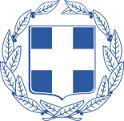               ΕΛΛΗΝΙΚΗ  ΔΗΜΟΚΡΑΤΙΑ                  ΥΠΟΥΡΓΕΙΟ ΠΑΙΔΕΙΑΣ             ΕΡΕΥΝΑΣ & ΘΡΗΣΚΕΥΜΑΤΩΝ              			  Κατερίνη   23/11/2017     ΠΕΡΙΦ/ΚΗ  Δ/ΝΣΗ Α/ΘΜΙΑΣ & Β/ΘΜΙΑΣ                ΕΚΠ/ΣΗΣ  Κ. ΜΑΚΕΔΟΝΙΑΣ                    	      Αρ. Πρωτ: Φ.23/242        Δ/ΝΣΗ Α/ΘΜΙΑΣ ΕΚΠ/ΣΗΣ ΠΙΕΡΙΑΣ        1ο ΔΗΜΟΤΙΚΟ ΣΧΟΛΕΙΟ ΚΑΤΕΡΙΝΗΣ	ΠΡΟΣ:                                                                          Θέμα:«Πρόσκληση εκδήλωσης ενδιαφέροντος οικονομικής προσφοράς, για την εκπαιδευτική επίσκεψη των μαθητών/τριών της  ΣΤ΄ τάξης του 1ου  Δημοτικού Σχολείου  Κατερίνης, στην Αθήνα (Βουλή)»      Η Διευθύντρια του 1ου Δημοτικού Σχολείου Κατερίνης, ζητά εκδήλωση ενδιαφέροντος από τα Ταξιδιωτικά Γραφεία, για τη διοργάνωση της 3ήμερης εκπαιδευτικής μετακίνησης της  ΣΤ΄ τάξης του σχολείου στη Βουλή των Ελλήνων (Αθήνα), έχοντας υπόψη το αριθμ. πρωτ. Φ14/132922/Δ2/4-8-2017 έγγραφο έγκρισης του ΥΠ.Π.Ε.Θ. με θέμα: «Επισκέψεις σχολείων στη Βουλή των Ελλήνων κατά το σχολικό έτος 2017-2018».   Η μετακίνηση θα πραγματοποιηθεί οδικώς με τουριστικό λεωφορείο, στις 15 Μαρτίου 2018 έως και 17 Μαρτίου 2018 (διανυκτέρευση 15/03/2018 και 16/03/2018) και ο αριθμός των συμμετεχόντων σε αυτή, ανέρχεται περίπου στα 60 άτομα (μαθητές/τριες, γονείς και 4 εκπαιδευτικοί).Η προσφορά θα πρέπει να εξασφαλίζει την πραγματοποίηση του προγράμματος που θα κατατεθεί και επιπλέον τα παρακάτω:Διαμονή σε ξενοδοχείο του κέντρου (διανυκτέρευση 15/03/2018 και 16/03/2018), τριών ή  τεσσάρων αστέρων, με πρωινό ή και ημιδιατροφή (κατά προτίμηση στην περιοχή της  Ακρόπολης).     Όνομα και κατηγορία καταλύματος και υπεύθυνη δήλωση ότι το ξενοδοχείο διαθέτει νόμιμη άδεια λειτουργίας και ότι πληρούνται όλοι οι όροι ασφάλειας και υγιεινής.Δίκλινα, τρίκλινα και μονόκλινα δωμάτια για τη διαμονή των μαθητών/τριών, των γονέων και των συνοδών εκπαιδευτικών. Διπλωματούχο ξεναγό  Υποχρεωτική Ασφάλεια αστικής - επαγγελματικής ευθύνης, όπως ορίζει η κείμενη νομοθεσία.Διασφάλιση ότι το λεωφορείο με το οποίο θα πραγματοποιηθεί η επίσκεψη, πληροί τις απαιτούμενες από το νόμο προδιαγραφές για τη μεταφορά μαθητών/τριών και θα είναι στη διάθεση μαθητών/γονέων και εκπαιδευτικών σύμφωνα με το πρόγραμμα της εκδρομής.Την αποδοχή από το πρακτορείο ποινικής ρήτρας σε περίπτωση αθέτησης των όρων του συμβολαίου από τη μεριά του. Το ποσό καθορίζεται ως το τριπλάσιο του συμφωνηθέντος ποσού. Βεβαίωση ότι σε περίπτωση που δεν θα πραγματοποιηθεί η επίσκεψη στις προβλεπόμενες ημερομηνίες λόγω ανώτερης βίας, δεν θα έχει καμία επιβάρυνση η σχολική μονάδα.Επιστροφή του ποσού συμμετοχής μαθητή/τριας, σε περίπτωση που για λόγους ανωτέρας βίας ή ασθένειας ματαιωθεί η συμμετοχή του/της.Τη βεβαίωση ότι θα χορηγηθούν αποδείξεις πληρωμής στον κάθε γονέα/κηδεμόνα.Για τις παραπάνω υπηρεσίες, ζητείται η τελική συνολική τιμή (με ΦΠΑ) της επίσκεψης, όπως και η επιβάρυνση ανά μαθητή/τρια και συνοδό γονέα.Με την προσφορά, θα πρέπει να κατατεθεί από το ταξιδιωτικό γραφείο απαραιτήτως και υπεύθυνη δήλωση ότι διαθέτει το ειδικό σήμα λειτουργίας, το οποίο πρέπει να βρίσκεται σε ισχύ. Οι προσφορές θα πρέπει να κατατεθούν σε κλειστούς φακέλους από τη Δευτέρα 11 Δεκεμβρίου 2017 μέχρι και τη  Δευτέρα 18 Δεκεμβρίου 2017 και ώρα 12:00 στο γραφείο της Δ/νσης του 1ου Δημοτικού Σχολείου Κατερίνης. Οι εκπρόθεσμες προσφορές δεν θα ληφθούν υπόψη.Επιλογή αναδόχουΓια την αξιολόγηση των προσφορών συγκροτείται τριμελής Επιτροπή, με Πράξη της Διευθύντριας του Σχολείου, η οποία αποτελείται από την ίδια ως Πρόεδρο και δύο (2) εκπαιδευτικούς που ορίζονται από τον Σύλλογο των Διδασκόντων. Η  Επιτροπή  έχει την  αρμοδιότητα και  ευθύνη  επιλογής  του ταξιδιωτικού γραφείου που θα πραγματοποιήσει την επίσκεψη – μετακίνηση. Η επιλογή του ταξιδιωτικού γραφείου καταγράφεται στο πρακτικό που συντάσσεται και στο οποίο αναφέρονται με σαφήνεια τα κριτήρια επιλογής. Μετά την τελική επιλογή του ταξιδιωτικού γραφείου, το σχολείο συντάσσει σύμβαση (ιδιωτικό συμφωνητικό), σύμφωνα με την κείμενη νομοθεσία, που υπογράφεται από τα συμβαλλόμενα μέρη. Στη σύμβαση περιλαμβάνονται απαραιτήτως τα εξής:1. Το εγκεκριμένο από το Σύλλογο Διδασκόντων αναλυτικό πρόγραμμα της εκδρομής2. Η προσφερόμενη ασφάλεια 3. Το συνολικό κόστος της εκδρομής4. Το κόστος ανά άτομο Ο διαγωνισμός δεν είναι μόνο μειοδοτικός. Θα ληφθεί υπόψη η όσο το δυνατόν αναλυτική περιγραφή των μέσων και των υπηρεσιών (όπως ζητούνται από την προκήρυξη), η ποιότητα αυτών καθώς και η εμπειρία των τουριστικών γραφείων σε πολυήμερες σχολικές εκδρομές.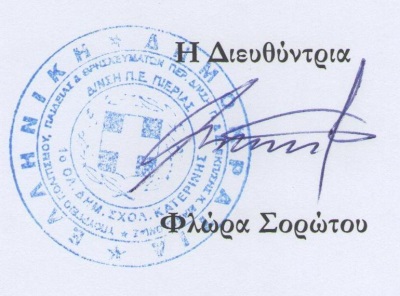 